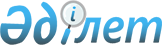 Об определении в городе Абае специально отведенных мест для выездной и выставочно-ярмарочной торговли
					
			Утративший силу
			
			
		
					Постановление акимата Абайского района Карагандинской области от 9 сентября 2010 года N 18/03. Зарегистрировано Управлением юстиции Абайского района Карагандинской области 22 сентября 2010 года N 8-9-87. Утратило силу постановлением акимата Абайского района Карагандинской области от 4 апреля 2016 года № 12/05      Сноска. Утратило силу постановлением акимата Абайского района Карагандинской области от 04.04.2016 № 12/05 (вводится в действие со дня первого официального опубликования).

      В соответствии с Законом Республики Казахстан от 12 апреля 2004 года "О регулировании торговой деятельности", Законом Республики Казахстан от 23 января 2001 года "О местном государственном управлении и самоуправлении в Республике Казахстан" и постановлением Правительства Республики Казахстан от 21 апреля 2005 года N 371 "Об утверждении Правил внутренней торговли", в целях продвижения продукции населению города Абая, акимат Абайского района ПОСТАНОВЛЯЕТ:

      1. Определить специально отведенные места для выездной торговли через автолавки и палатки с использованием специальных или специально оборудованных для торговли транспортных средств согласно приложению 1.

      2. Определить специально отведенные места для выставочно-ярмарочной торговли согласно приложению 2.

      3. Контроль за исполнением настоящего постановления возложить на заместителя акима Абайского района Сергееву Н.В.

      4. Настоящее постановление вводится в действие по истечении десяти календарных дней после дня его первого официального опубликования.

 Специально отведенные места для выездной торговли через автолавки и палатки с использованием специальных или специально оборудованных для торговли транспортных средств Специально отведенные места для выставочно-ярмарочной торговли
					© 2012. РГП на ПХВ «Институт законодательства и правовой информации Республики Казахстан» Министерства юстиции Республики Казахстан
				Аким Абайского района

Е. Нашаров

Приложение 1
к постановлению акимата
Абайского района
от 9 сентября 2010 года N 18/03N п/п

Место расположения

Количество мест

1

улица Абая, 25 (крытый рынок)

3

2

улица Абая, 27 (почта)

1

3

улица Абая, 29 (магазин "Талап")

1

4

улица Абая, 52 (магазин "Дархан")

2

5

улица Абая, 50/1 (магазин "Центральный")

1

6

улица Энгельса, киоск (возле Казахтелекома)

1

7

2 микрорайон, дома 3, 4 (возле мебельного магазина)

15

8

улица Абая 46

1

9

улица Абая 40а

15

10

проспект Победы, дом 2

1

Приложение 2
к постановлению акимата
Абайского района
от 9 сентября 2010 года N 18/03N п/п

Место расположения

Количество мест

1

проспект Победы, дом 2

2

